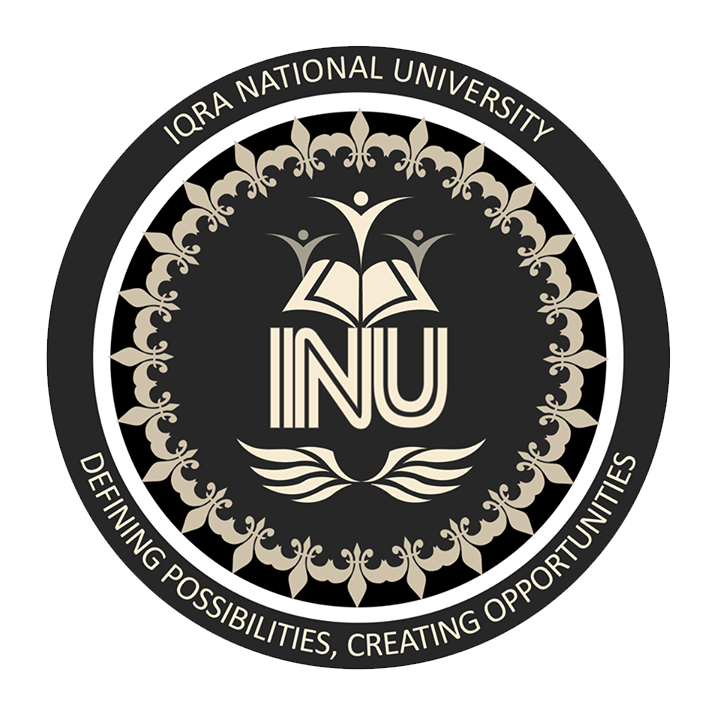        IQRA NATIONAL UNIVERSITYMID-TERM ASSIGNMENT                      INSTRUCTOR                          Naeem ullah kaka khel                      NAME                                      Samiullah
                     STUDENT ID                           16054                     DEPARTMENT                        CS-2
                     SUBJECT                                  Communication Skills                     ASSIGNMENT DATE              13 April 2020INTENSIVE READING:INTENSIVE READING:INTENSIVE READING:INTENSIVE READING:INTENSIVE READING:                             Intensive reading “calls attention to grammatical                             Intensive reading “calls attention to grammatical                             Intensive reading “calls attention to grammatical                             Intensive reading “calls attention to grammatical                             Intensive reading “calls attention to grammaticalforms, discourse markers and other surface structure details for forms, discourse markers and other surface structure details for forms, discourse markers and other surface structure details for forms, discourse markers and other surface structure details for forms, discourse markers and other surface structure details for the purpose of understanding literal meaning, implications, rhetoricalthe purpose of understanding literal meaning, implications, rhetoricalthe purpose of understanding literal meaning, implications, rhetoricalthe purpose of understanding literal meaning, implications, rhetoricalthe purpose of understanding literal meaning, implications, rhetoricalrelationships, and the like.” An analogy is drawn to intensive reading relationships, and the like.” An analogy is drawn to intensive reading relationships, and the like.” An analogy is drawn to intensive reading relationships, and the like.” An analogy is drawn to intensive reading relationships, and the like.” An analogy is drawn to intensive reading as a “zoom lens” strategy.as a “zoom lens” strategy.as a “zoom lens” strategy.as a “zoom lens” strategy.as a “zoom lens” strategy.CHARACTERISTICS OF INTENSIVE READING:CHARACTERISTICS OF INTENSIVE READING:CHARACTERISTICS OF INTENSIVE READING:CHARACTERISTICS OF INTENSIVE READING:CHARACTERISTICS OF INTENSIVE READING:	The following 	The following 	The following 	The following 	The following Characteristics of intensive reading are given belowCharacteristics of intensive reading are given belowCharacteristics of intensive reading are given belowCharacteristics of intensive reading are given belowCharacteristics of intensive reading are given below1Reader is intensively involved in looking inside the text. Reader is intensively involved in looking inside the text. Reader is intensively involved in looking inside the text. Reader is intensively involved in looking inside the text. 2Focus on linguistic or semantic details of a readingFocus on linguistic or semantic details of a readingFocus on linguistic or semantic details of a readingFocus on linguistic or semantic details of a reading3Focus on surface structure details such as grammar and discourse markers.Focus on surface structure details such as grammar and discourse markers.Focus on surface structure details such as grammar and discourse markers.Focus on surface structure details such as grammar and discourse markers.4Identify key vocabulary.Identify key vocabulary.Identify key vocabulary.Identify key vocabulary.5Read carefully.Read carefully.Read carefully.Read carefully.6Reading speed is slowerReading speed is slowerReading speed is slowerReading speed is slower7Aim is to build more language knowledge rather than simply practice the skill of readingAim is to build more language knowledge rather than simply practice the skill of readingAim is to build more language knowledge rather than simply practice the skill of readingAim is to build more language knowledge rather than simply practice the skill of readingINTENSIVE READING ACTIVITIES:INTENSIVE READING ACTIVITIES:INTENSIVE READING ACTIVITIES:INTENSIVE READING ACTIVITIES:INTENSIVE READING ACTIVITIES:                                             The following activities of intensive                                              The following activities of intensive                                              The following activities of intensive                                              The following activities of intensive                                              The following activities of intensive Reading are given belowReading are given belowReading are given belowReading are given belowReading are given below11Identify main ideas and details.Identify main ideas and details.Identify main ideas and details.22Making inferences.Making inferences.Making inferences.33Looking at the order of information and how it effects the message.Looking at the order of information and how it effects the message.Looking at the order of information and how it effects the message.44Identifying words that connect one idea with another.Identifying words that connect one idea with another.Identifying words that connect one idea with another.55Identifying words that indicate change from one section to another.Identifying words that indicate change from one section to another.Identifying words that indicate change from one section to another.                  EXTENSIVE READING:                  EXTENSIVE READING:                  EXTENSIVE READING:                  EXTENSIVE READING:                  EXTENSIVE READING:         Extensive reading is carried out “to achieve a general understanding of a text.”          Extensive reading is carried out “to achieve a general understanding of a text.”          Extensive reading is carried out “to achieve a general understanding of a text.”          Extensive reading is carried out “to achieve a general understanding of a text.”          Extensive reading is carried out “to achieve a general understanding of a text.”          Extensive reading occurs when students read large amount of high interest material ,usually out of class, concentrating on meaning, reading for gist and skipping unknown words.         Extensive reading occurs when students read large amount of high interest material ,usually out of class, concentrating on meaning, reading for gist and skipping unknown words.         Extensive reading occurs when students read large amount of high interest material ,usually out of class, concentrating on meaning, reading for gist and skipping unknown words.         Extensive reading occurs when students read large amount of high interest material ,usually out of class, concentrating on meaning, reading for gist and skipping unknown words.         Extensive reading occurs when students read large amount of high interest material ,usually out of class, concentrating on meaning, reading for gist and skipping unknown words.          The aim of extensive reading is to build reader confidence and enjoyment rather than gaining language knowledge.          The aim of extensive reading is to build reader confidence and enjoyment rather than gaining language knowledge.          The aim of extensive reading is to build reader confidence and enjoyment rather than gaining language knowledge.          The aim of extensive reading is to build reader confidence and enjoyment rather than gaining language knowledge.          The aim of extensive reading is to build reader confidence and enjoyment rather than gaining language knowledge.       CHARACTERISTICS OF EXTENSIVE READING:       CHARACTERISTICS OF EXTENSIVE READING:       CHARACTERISTICS OF EXTENSIVE READING:       CHARACTERISTICS OF EXTENSIVE READING:       CHARACTERISTICS OF EXTENSIVE READING:                                                             The following                                                              The following                                                              The following                                                              The following                                                              The following characteristics of extensive reading are given belowcharacteristics of extensive reading are given belowcharacteristics of extensive reading are given belowcharacteristics of extensive reading are given belowcharacteristics of extensive reading are given below1111The purpose of reading is usually related to pleasure, information and general understanding.2222Reading is its own reward.3333Reading materials are well within the linguistic competence of the students in terms of vocabulary and grammar.4444Reading is individual and silent.5555Reading speed is usually faster than slower.6666Teachers orient students to the goals of the program.7777The teacher is a role model of a reader for the students.         EXTENSIVE READING ACTIVITIES:         EXTENSIVE READING ACTIVITIES:         EXTENSIVE READING ACTIVITIES:         EXTENSIVE READING ACTIVITIES:         EXTENSIVE READING ACTIVITIES:                                                                     The following activities of                                                                      The following activities of                                                                      The following activities of                                                                      The following activities of                                                                      The following activities of Extensive reading are given belowExtensive reading are given belowExtensive reading are given belowExtensive reading are given belowExtensive reading are given below111Interview each other about their reading.Interview each other about their reading.222Reading may be combined with a writing component. For example , after reading the newspaper, students may be asked to write a newspaper report.Reading may be combined with a writing component. For example , after reading the newspaper, students may be asked to write a newspaper report.333Class time reading.Class time reading.444Students may set their own goals for their next session.Students may set their own goals for their next session.555A reflection on what they noticed about their own reading.A reflection on what they noticed about their own reading.666A book report or summary.A book report or summary.     HOW TO IMPROVE OUR READING SKILLS:     HOW TO IMPROVE OUR READING SKILLS:     HOW TO IMPROVE OUR READING SKILLS:     HOW TO IMPROVE OUR READING SKILLS:     HOW TO IMPROVE OUR READING SKILLS:                                                   Two Basic Techniques Through Which We                                                   Two Basic Techniques Through Which We                                                   Two Basic Techniques Through Which We                                                   Two Basic Techniques Through Which We                                                   Two Basic Techniques Through Which WeCan Improve Our Reading Skills.Can Improve Our Reading Skills.Can Improve Our Reading Skills.Can Improve Our Reading Skills.Can Improve Our Reading Skills.11SKIMMINGSKIMMINGSKIMMING22SCANNINGSCANNINGSCANNING                 SKIMMING:                 SKIMMING:                 SKIMMING:                 SKIMMING:                 SKIMMING:                                                   THE TYPE OF Reading Technique In Which We Quickly Read The Passage Or Any Kind Of Text In Order To Get The General Idea Of That Particular Text.                                                   THE TYPE OF Reading Technique In Which We Quickly Read The Passage Or Any Kind Of Text In Order To Get The General Idea Of That Particular Text.                                                   THE TYPE OF Reading Technique In Which We Quickly Read The Passage Or Any Kind Of Text In Order To Get The General Idea Of That Particular Text.                                                   THE TYPE OF Reading Technique In Which We Quickly Read The Passage Or Any Kind Of Text In Order To Get The General Idea Of That Particular Text.                                                   THE TYPE OF Reading Technique In Which We Quickly Read The Passage Or Any Kind Of Text In Order To Get The General Idea Of That Particular Text.       HOW TO SKIM:       HOW TO SKIM:       HOW TO SKIM:       HOW TO SKIM:       HOW TO SKIM:                                                      The following steps to skim the paragraph these                                                      The following steps to skim the paragraph these                                                      The following steps to skim the paragraph these                                                      The following steps to skim the paragraph these                                                      The following steps to skim the paragraph theseSteps are given belowSteps are given belowSteps are given belowSteps are given belowSteps are given below1111Read the title2222Read the first sentence of each paragraph3333Read the Subtitle or Introduction4444Read the summary or last paragraph if there is one           WHEN SKIMMING:           WHEN SKIMMING:           WHEN SKIMMING:           WHEN SKIMMING:           WHEN SKIMMING:                             The following steps during the skimming these steps                             The following steps during the skimming these steps                             The following steps during the skimming these steps                             The following steps during the skimming these steps                             The following steps during the skimming these stepsAre given belowAre given belowAre given belowAre given belowAre given below1Don’t read everything in detail but just try to skip the text.Don’t read everything in detail but just try to skip the text.Don’t read everything in detail but just try to skip the text.Don’t read everything in detail but just try to skip the text.2Read the first and last sentence of each paragraph.Read the first and last sentence of each paragraph.Read the first and last sentence of each paragraph.Read the first and last sentence of each paragraph.3Read the introduction and summary.Read the introduction and summary.Read the introduction and summary.Read the introduction and summary.4Read a few examples until you understand the concept of the text.Read a few examples until you understand the concept of the text.Read a few examples until you understand the concept of the text.Read a few examples until you understand the concept of the text.           SCANNING:           SCANNING:           SCANNING:           SCANNING:           SCANNING:                              The type of reading technique in which we read in order to find and locate what we are searching for. We quickly skip the text and rapidly run through the text until we find our specific details.                              The type of reading technique in which we read in order to find and locate what we are searching for. We quickly skip the text and rapidly run through the text until we find our specific details.                              The type of reading technique in which we read in order to find and locate what we are searching for. We quickly skip the text and rapidly run through the text until we find our specific details.                              The type of reading technique in which we read in order to find and locate what we are searching for. We quickly skip the text and rapidly run through the text until we find our specific details.                              The type of reading technique in which we read in order to find and locate what we are searching for. We quickly skip the text and rapidly run through the text until we find our specific details.In scanning we search for key wordsIn scanning we search for key wordsIn scanning we search for key wordsIn scanning we search for key wordsIn scanning we search for key wordsParticular nameParticular nameParticular nameParticular nameParticular nameNumberNumberNumberNumberNumberTelephone numberTelephone numberTelephone numberTelephone numberTelephone numberProgramProgramProgramProgramProgramDate Date Date Date Date            Scanning---get only what you need           Scanning---get only what you need           Scanning---get only what you need           Scanning---get only what you need           Scanning---get only what you needThree steps for scanning includesThree steps for scanning includesThree steps for scanning includesThree steps for scanning includesThree steps for scanning includes111Search for key wordsSearch for key words222Move quickly over the pageMove quickly over the page333Less reading and more searchingLess reading and more searchingMEMO:MEMO:MEMO:                 A memorandum or shortly known as a memo is a precise official note, used to inform, direct or advise the members within the same organization. However, the business deals with a number of external parties such as customers, clients, suppliers, government agencies, manufacturers, societies, etc. for which a different tool of communication is used, called as a business letter.                 A memorandum or shortly known as a memo is a precise official note, used to inform, direct or advise the members within the same organization. However, the business deals with a number of external parties such as customers, clients, suppliers, government agencies, manufacturers, societies, etc. for which a different tool of communication is used, called as a business letter.                 A memorandum or shortly known as a memo is a precise official note, used to inform, direct or advise the members within the same organization. However, the business deals with a number of external parties such as customers, clients, suppliers, government agencies, manufacturers, societies, etc. for which a different tool of communication is used, called as a business letter.LETTER:LETTER:LETTER:                    A letter refers to a brief message sent by the company to the person or entity, which are outsiders.                    A letter refers to a brief message sent by the company to the person or entity, which are outsiders.                    A letter refers to a brief message sent by the company to the person or entity, which are outsiders.      Large corporations require an effective system for communication of information and messages, promptly, within and outside the organization. In this context, the telephone is one of the easiest and convenient ways for instant communication, but when it comes to evidence, written modes are considered best. Written records include memos, notes, letters, circulars and orders, which are used by the organization.      Large corporations require an effective system for communication of information and messages, promptly, within and outside the organization. In this context, the telephone is one of the easiest and convenient ways for instant communication, but when it comes to evidence, written modes are considered best. Written records include memos, notes, letters, circulars and orders, which are used by the organization.      Large corporations require an effective system for communication of information and messages, promptly, within and outside the organization. In this context, the telephone is one of the easiest and convenient ways for instant communication, but when it comes to evidence, written modes are considered best. Written records include memos, notes, letters, circulars and orders, which are used by the organization.DEFINITION OF MEMO:DEFINITION OF MEMO:DEFINITION OF MEMO:The memo is short for the memorandum, which means a note or record for any use in future. It is a short message used as a means of informal communication within the organization, for transmitting information in writing. It may be titled as interoffice communication, office memorandum, or interoffice correspondence, rather than a memorandum.The memo is short for the memorandum, which means a note or record for any use in future. It is a short message used as a means of informal communication within the organization, for transmitting information in writing. It may be titled as interoffice communication, office memorandum, or interoffice correspondence, rather than a memorandum.The memo is short for the memorandum, which means a note or record for any use in future. It is a short message used as a means of informal communication within the organization, for transmitting information in writing. It may be titled as interoffice communication, office memorandum, or interoffice correspondence, rather than a memorandum.The primary objective of memos is to disseminate business policies, procedures or related official business. These are written in one to all perspective and can serve different purposes like conveying news, directions and information to multiple recipients, calling people to action or meeting.The primary objective of memos is to disseminate business policies, procedures or related official business. These are written in one to all perspective and can serve different purposes like conveying news, directions and information to multiple recipients, calling people to action or meeting.The primary objective of memos is to disseminate business policies, procedures or related official business. These are written in one to all perspective and can serve different purposes like conveying news, directions and information to multiple recipients, calling people to action or meeting.One can use an informal tone and personal pronouns in the memo. There is no requirement to use a salutation and complimentary close.One can use an informal tone and personal pronouns in the memo. There is no requirement to use a salutation and complimentary close.One can use an informal tone and personal pronouns in the memo. There is no requirement to use a salutation and complimentary close.DEFINITION OF LETTER:DEFINITION OF LETTER:DEFINITION OF LETTER:                  A business letter can be defined as the form of written communication, that contains a long message, addressed to the party external to the organization, i.e. supplier, customer, manufacturer or client. It starts with a salutation, written professionally in the third person and has a complementary close with a signature.                  A business letter can be defined as the form of written communication, that contains a long message, addressed to the party external to the organization, i.e. supplier, customer, manufacturer or client. It starts with a salutation, written professionally in the third person and has a complementary close with a signature.                  A business letter can be defined as the form of written communication, that contains a long message, addressed to the party external to the organization, i.e. supplier, customer, manufacturer or client. It starts with a salutation, written professionally in the third person and has a complementary close with a signature.The relationship between the sender and receiver plays a significant role in determining, the overall style in which the letter is drafted. These are used for a number of reasons such as a request for information or feedback, order placement, making complaints or grievances, enquiring something or taking follow-up.The relationship between the sender and receiver plays a significant role in determining, the overall style in which the letter is drafted. These are used for a number of reasons such as a request for information or feedback, order placement, making complaints or grievances, enquiring something or taking follow-up.The relationship between the sender and receiver plays a significant role in determining, the overall style in which the letter is drafted. These are used for a number of reasons such as a request for information or feedback, order placement, making complaints or grievances, enquiring something or taking follow-up.The letter is printed, typed or written on the letterhead paper, which contains the details of the company like name, address, logo, etc. As business letters serve as evidence for both the parties concerned, so it needs to be polite, courteous and respectful to gain immediate response.The letter is printed, typed or written on the letterhead paper, which contains the details of the company like name, address, logo, etc. As business letters serve as evidence for both the parties concerned, so it needs to be polite, courteous and respectful to gain immediate response.The letter is printed, typed or written on the letterhead paper, which contains the details of the company like name, address, logo, etc. As business letters serve as evidence for both the parties concerned, so it needs to be polite, courteous and respectful to gain immediate response.BASIS FOR COMPARASION MEMO AND LETTER:BASIS FOR COMPARASION MEMO AND LETTER:BASIS FOR COMPARASION MEMO AND LETTER:1Meaning: Memo refers to a short message, written in an informal tone for interoffice circulation of the information. Letter are a type of verbal communication, that contains a compressed message, conveyed to the party external to the business.Meaning: Memo refers to a short message, written in an informal tone for interoffice circulation of the information. Letter are a type of verbal communication, that contains a compressed message, conveyed to the party external to the business.2Nature: MEMO: Informal and ConciseLETTER: Formal and informativeNature: MEMO: Informal and ConciseLETTER: Formal and informative3Exchanged between: MEMO: Departments, units or superior-subordinate within the organizationLETTER: Two business houses or between the company and client.Exchanged between: MEMO: Departments, units or superior-subordinate within the organizationLETTER: Two business houses or between the company and client.4Length: MEMO: ShortLETTER: Comparatively longLength: MEMO: ShortLETTER: Comparatively long5Signature:MEMO: Signature is not required in a memo.LETTER: A letter is duly signed by the sender.Signature:MEMO: Signature is not required in a memo.LETTER: A letter is duly signed by the sender.6Communication: MEMO: One to manyLETTER: One to oneCommunication: MEMO: One to manyLETTER: One to one7Content: MEMO: Use of technical jargon and personal pronoun is allowedLETTER: Simple words are used and written in third person.Content: MEMO: Use of technical jargon and personal pronoun is allowedLETTER: Simple words are used and written in third person.DIFFERENCES BETWEEN MEMO AND LETTER:DIFFERENCES BETWEEN MEMO AND LETTER:DIFFERENCES BETWEEN MEMO AND LETTER:The following differences between memo and letter are given belowThe following differences between memo and letter are given belowThe following differences between memo and letter are given below            MEMO            MEMO                   LETTERThe memo can be defined as a short message, written informally to communicate certain information to the members of the organization. Conversely.The memo can be defined as a short message, written informally to communicate certain information to the members of the organization. Conversely.letters can be understood as a means of a verbal communication containing a brief message addressed to a party external to the business. A memo uses informal tone and is straight to the point. On the other extreme. A memo uses informal tone and is straight to the point. On the other extreme. letters are very formal and contain lots of information.The use of memorandum is internal to the organization, in the sense that it is exchanged between two departments, or units or sent by the manager to inform subordinates.The use of memorandum is internal to the organization, in the sense that it is exchanged between two departments, or units or sent by the manager to inform subordinates.the use of letter is external in nature, as it is exchanged between two business houses or between the company and client.Memo are shorter than letter.Memo are shorter than letter.letters  are lengthier  in comparison to the memo.There is no requirement of a signature in the memo, as it is used within the organization. There is no requirement of a signature in the memo, as it is used within the organization. letter is to be duly signed by the one who sends it.Memos are written to inform or direct, a department or number of employees on a certain matter and so it is usually written from one to all perspective, such as mass communication. Contrary to this, letters are private as it addresses to a particular party or client, so it is a form of one to one interpersonal communication.Technical jargons are commonly used in memos, as well as uses personal pronouns. Technical jargons are commonly used in memos, as well as uses personal pronouns. letters avoid the use of technical jargons and terms which are not easy to comprehend. Moreover, letters are written in the third person.CONCLUSION:CONCLUSION:CONCLUSION:A memo is an essential tool for business communication, which is used to transmit a particular information to many individuals working in the same organization. It has a great role to play in recording the day to day business activities and can be used for future reference.A memo is an essential tool for business communication, which is used to transmit a particular information to many individuals working in the same organization. It has a great role to play in recording the day to day business activities and can be used for future reference.A memo is an essential tool for business communication, which is used to transmit a particular information to many individuals working in the same organization. It has a great role to play in recording the day to day business activities and can be used for future reference. letters are considered as the best mode of written communication, that can be used for giving or seeking information to/from an external party. It helps to persuade the receiver, to do as per the will of the writer. letters are considered as the best mode of written communication, that can be used for giving or seeking information to/from an external party. It helps to persuade the receiver, to do as per the will of the writer. letters are considered as the best mode of written communication, that can be used for giving or seeking information to/from an external party. It helps to persuade the receiver, to do as per the will of the writer.